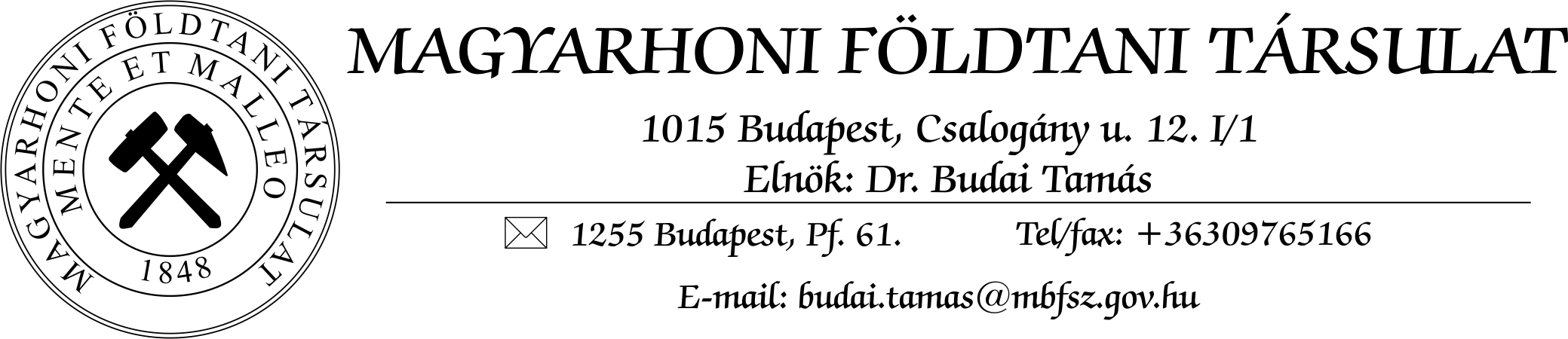 Meghívó
a Magyarhoni Földtani Társulat 
Kibővített elnökségi ülésére, 
illetve Választmányi üléséreAz ülés időpontja:	2020. november 18. (szerda) 14.00 óraAz ülés helye: ZoomHatározatképtelenség esetén a Választmányi ülés új időpontja:2020. november 18. (szerda) 14.30 óra, változatlan napirenddelA kibővített elnökségi ülés napirendje: 14.00 órátólTársulati vezetőségi ülések online lebonyolítása (elnökségi, választmányi, szervezeti egységek vezetőségi ülései) kivéve a Közgyűlés – Weiszburg Tamás, Budai Tamás. EgyebekA Választmányi ülés napirendje: 14.30 órától1. 	A 2021. évi Tisztújító Közgyűlésen átadandó Társulati kitüntetések (Tiszteleti tag, Kubinyi Ágoston, Szabó József, Koch Antal, Hantken Miksa, Pro Geologica Applicata, Vendl Mária, Dank Viktor, Dudich Endre emlékéremre/díjra) ajánlóbizottságainak felállítása – Budai Tamás2.	Beszámoló a tisztújítás előkészületeiről – Palotás Klára3. 	A 2021. évi központi rendezvények, valamint a területi szervezetek és szakosztályok 2021. évi rendezvényterveinek bemutatása az előzetesen beérkezett anyagok alapján – Babinszki Edit4. 	Hozzászólások a 2021. évi tervekhez.5.	EgyebekKérjük a területi szervezetek és szakosztályok elnökeit, hogy akadályoztatásuk esetén helyettesről gondoskodjanak! (kivonat az Alapszabályból: A Választmányban... „A területi szervezetek és szakosztályok elnökeit a titkáraik, vagy az elnök által megbízott vezetőségi tag teljes hatáskörrel helyettesíthetik”.)Jó szerencsét!Budai TamáselnökTÁVOLMARADÁSÁT KÉREM, JELEZZE TITKÁRSÁGUNKON: mft@mft.t-online.hu, 06 20 4948449Az online ülés lebonyolításában Hatvani István lesz segítségünkre.A felület elérése: Istvan Hatvani is inviting you to a scheduled Zoom meeting.

Join Zoom Meeting
https://zoom.us/j/98725135425?pwd=bE1rV1AxdHVZcEZuRkRhSWxrUWxhUT09

Meeting ID: 987 2513 5425
Passcode: 259430
One tap mobile
+13462487799,,98725135425#,,,,,,0#,,259430# US (Houston)
+16465588656,,98725135425#,,,,,,0#,,259430# US (New York)

Dial by your location
        +1 346 248 7799 US (Houston)
        +1 646 558 8656 US (New York)
        +1 669 900 9128 US (San Jose)
        +1 253 215 8782 US (Tacoma)
        +1 301 715 8592 US (Washington D.C)
        +1 312 626 6799 US (Chicago)
Meeting ID: 987 2513 5425
Passcode: 259430
Find your local number: https://zoom.us/u/aeDJAIGVTIKérjük, hogy a Zoom alkalmazást előzőleg töltse le!